                            OBEC LOUKOV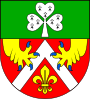 POZVÁNKAna veřejné zasedání zastupitelstva obce Loukovkteré se koná v zasedací místnosti OÚ Loukovdne 01.03.2021 od 19.00 hod.Program zasedání:Schválení směrnice o cestovních náhradách v roce 2021Schválení finančního příspěvku MŠ Březina a LoukovecSchválení finančního příspěvku knihovně města Ml.BoleslavPodání informace o konání sčítání lidu, domů a bytů v roce 2021DiskuseZa obec Loukov starosta obce Loukov Roman Brož v.r.Vyvěšeno na úřední desce obce včetně elektronické dne: 22.02.2021Schválení